Unit: Internet                                                                       Time: 40 minutesTopics: Introduction, history of internet, World Wide Web, Web page, Web browser, Internet service provider, Home page, hyperlinks, uniform resource locator (URL)                                                                                            Week: 1                                                                                                   Day: 1Objectives:Students should be able to:Define InternetUses of internetDescribe internet terms (worldwide web, web page, website, Home page, Web browser, URL, hyperlink and uniform resource locator (URL)Resources:Book (pg no. 5, 6, And 7)ProjectorLab roomMethodology:                  Post Assessment:                                                                        (05 minutes)Ask students about:Internet? What is internet?How do we use internet?What can we do with it? What are the advantages of using internet?Introduction/ Discussion/ Explanation:                                      (10 minutes)Ask the students:Define internet and its uses to the studentsExplain the brief history of internet.Describe the following terms in detail:World Wide WebWeb pageWeb browserInternet service providerHome pageHyperlinksUniform resource Locator (URL)Note:   Use internet to show students mentioned headings so that they had a better understanding of these terms.Activity:                                                                                             (10 minutes)Take students to the lab and show different web browsers to them and ask them to search some information using different search engines.Homework:Do check your knowledge (pg. 7)Search for the web browsers and make a list of themWrap Up:                                                                                                 (05 minutes)Lesson will be concluded by asking students about:What do you understand about World Wide Web?Define hyperlink?What does URL stands for?Success criteria:The teacher should ensure that after this lesson, the students are able to:Know about Internet.Get familiar with the uses of internetAble to understand about worldwide web, web page, website, Home page, Web browser, URL, hyperlink and uniform resource locator (URL).Unit: Internet                                                                                 Time: 40 minutes Topics: connecting to the internet, Modem,                                  Week 1 Internet access and application software, Microsoft internet explorerDay: 2Objectives:Students should be able to:Learn how to connect to the internet Open a website in a web browserResources:Book (pg no. 8, 9)BoardMarker  Methodology:Post Assessment:                                                                              (05 minutes)Ask students about:World wide webTo name two different web browsers.To define hyperlink and tell about the home page.Introduction/Explanation:                                                                (10 minutes)Tell students about internet and how to access it using different communication devices.Activities:                                                                                         (20 minutes)Divide the students in groups and ask volunteer students to read the topic.Explain the students how to connect to the internet by explaining them Modem, Internet service provider, internet access software required to connect to the internetDraw the web diagram on a board and explain it for the ease of the students to rememberAsk the students to learn by heart the web diagramHomework:Ask the students to try it to connect to the internet at personal pcDo question 1 to 6 of exercise D (pg. 16)Wrap Up:                                                                                           (05 minutes)Ask students about:What is a modem?Is it necessary to have internet access software installed in the PC to use internet.Draw the web diagram on board. (by asking random student)Success criteria:The teacher should ensure that after this lesson, the students are able to:know about the web diagrammodemsoftware’s used to access internet Unit: Internet                                                                          Time: 40 minutesTopics: Title Bar, Address Bar, Command Bar,                       Week 2Status Bar, Scroll BarDay1Objectives:Students should be able to:Identify various components of internet explorerResources:Book (pg. no 10)BoardMarker  Computer/laptopMethodology:Post Assessment:                                                                        (05 minutes)Ask students about:World wide webHow can we open Microsoft internet explorerWhat does modem stands for?Introduction/ Discussion/Explanation:                                          (10 minutes)Tell students about the components of Internet Explorer windows.Show them the components of Internet Explorer window.Activities:                                                                                       (15 minutes)Ask students to write down the names of components of Internet explorer on the boardArrange a computer or laptop for the students or take them to the labShow them various components of internet explorer with description on computer for recognition.Homework:Learn cool tip (pg. 11)Do “Check your knowledge” on book (pg. 11)Collect information about search engines for the next class.Wrap Up:                                                                                            (05 minutes)Ask students about the function of:Address barRecent pages buttonStatus barScroll barSuccess criteria:The teacher should ensure that after this lesson, the students are able to:Know about the components of the internet explorer windowFunctions of the components of internet explorer windowUnit: Internet                                                                          Time: 40 minutesTopics: Search engines                                                                 Week: 2Day 2Objectives:Students should be able to:Define search engineExplore information about search enginesResources:Book (pg no. 11, 12)BoardMarker  Lab room/ computerMethodology:Post Assessment                                                                              (05 minutes)                                                 Ask the students about their home taskWrite the ideas of the students on the boardIntroduction/Explanation/discussion:                                              (15 minutes)Define search engines to the students and tell them some names of popular search engines mentioned in the text  Activity:                                                                                          (20 minutes)                                      Take the students to the lab and show them some search engines on a computer in groupsHomework:Learn must know (pg. 12) Prepare the topic for oral testSearch on web and make a list of some popular search engines other than mentioned in the bookWrap Up:                                                                                            (05 minutes)Ask the students to tell:The names of search engineWhich is the most common search engine that we use? (Google chrome and Firefox).When did Microsoft launch MSN search engine?Success criteria:The teacher should ensure that after this lesson, the students are able to know about:Search enginesNames of famous search enginesUnit: Internet                                                                                 Time: 40 minutesTopics: Internet services, advantages and                                       Week 3Disadvantages of internet  Day 1Objectives:Students should be able to:Discuss the internet servicesDescribe the advantages and disadvantages of internetResources:Book (pg no. 13, 14)BoardMarker  ComputerMethodology:Post Assessment:                                                                             (05 minutes)Ask students about:What is web browser?Write the terms on internet services on board and ask the students if anyone knows about them.Introduction/Explanation/Discussion:                                            (15 minutes)Then explain these terms and their functions to the students:Divide the board in two halves and give headings of advantages and disadvantages to themAsk the students to close their booksDivide the class in two and then ask one group to come and write 5 advantages and other group to write disadvantages of internet. Activity:                                                                                            (15 minutes)    Take students to lab and search some other advantages and disadvantages of internet and discuss them in groups.Wrap Up:                                                                                               (05 minutes)At the end of the lesson ask students about:Web browserISPAdvantages of internetDisadvantages if internet.Success criteria:The teacher should ensure that after this lesson, the students are able to:Internet servicesWhat is e-commerce?Advantages of internet.Disadvantages of internetUnit: Internet                                                                             Time: 40 minutesTopic:  Exercise                                                                           Week: 3Day: 2Objective:Students should be able to:Revise the chapter by solving the exercise.Resources:Book (pg no. 14-16)Methodology:Post Assessment:									(05 minutes)Previous knowledge will be checked by asking What do you know about internet?What is web browser?What is www and what is a web page?Define ISP & URL.Introduction/ explanation:                                                        (10 minutes)Ask the students to read NOW YOU KNOW on pg no 14 and explain them.Activity:	                                                                                     (10 minutes)Ask students to read the key terms and remember them.Classwork:                                                                                 (10 minutes)Ask students to solve exercise Q A-C in group form.Wrap Up:                                                                                          (05 minutes)	Lesson will be concluded by:Checking the solution prepared by students.Success criteria:The teacher should ensure that after this lesson, the students are able to:Revise the concept of Internet by solving exercises.Unit: Internet                                                                             Time: 40 minutesTopic:  Exercise                                                                           Week: 4Day 1Objective:Students should be able to:Revise the chapter by solving the exercise.Resources:Book (pg no. 16, 17)Methodology:Post Assessment:									(05 minutes)Previous knowledge will be checked by asking Why we use Alt key + D?What is the purpose of Ctrl+T?What is the abbreviation of ARPANET?Define ISP & URL.Discussion:                                                                                (10 minutes)Discuss with students the previous lecture and discuss their ambiguities if any.Activity:	                                                                                     (10 minutes)Solve IN THE LAB (pg no.17) by taking students to computer lab and do it in group form.Do group activity (pg no. 16)Classwork:                                                                                 (10 minutes)Ask students to solve exercise Q D-G in group form.Wrap Up:                                                                                          (05 minutes)	Lesson will be concluded by:Checking the solution prepared by students.Success criteria:The teacher should ensure that after this lesson, the students are able to:Revise the concept of Internet by solving exercises.Unit: Electronic mail                                                                        Time: 40 minutesTopics: Introduction, history of E-mail, features of E-mail               Week: 4Day 2Objectives:Students should be able to:Define electronic mailDescribe the features of emailEnlist and describe different parts of emailResources:Book (pg no. 18, 19)Picture of Ray TomlinsonMethodology:Introduction/Explanation:                                                                 (25 minutes)Introduce email to the student by defining it Explain the background/history of email to the students and show them a picture of Ray Tomlinson.List the features of email on the board and ask the students to read them loud.Describe the major parts and sections of email to the students Classwork:                                                                                         (15 minutes)      Ask the students to Do “check your knowledge” on the book (pg. 19)Homework::Ask the students to do following questions of the EX. D (pg. 28) on rough copies1, 2, 4,5,6,7Wrap Up:                                                                                        (05 minutes)Ask students to tell:What does email stands for?Who invented email?What are the features of email?Name the parts of e-mail.Success criteria:The teacher should ensure that after this lesson, the students are able to:Learn about email.History of emailFeatures of emailAnd the parts of email.Unit: Electronic mail                                                                 Time: 40 minutesTopics: How to create an E-mail account, CAPTCHA                 Week: 5Day 1Objectives:Students should be able to:Create an e-mail accountDefine the term CAPTCHAResources:Book (pg no.  19, 20, 21)ComputerMethodology:Introduction/Explanation:                                                                 (15 minutes)Arrange a laptop/projector for the students or take them to the lab.Step by step demonstrate how to create an email account on a computer/laptopAlso explain the CAPTCHA test and its purpose to the students while signing up Activities:                                                                                         (10 minutes)Divide the students In two to three groups and ask them to read the steps and perform the steps on a computer as demonstrated by the teacher and create an email account for their groupClasswork:                                                                                         (10 minutes)Do question no 11,12 of EX. D (pg28)Homework::Ask each student to create an email account on G mail.Wrap Up:                                                                                           (05 minutes)Ask random students:To come and explain by creating an account, how to create an e-mail account.What is the role of CAPTCHAS?Success criteria:The teacher should ensure that after this lesson, the students are able to:Tell how to create an email account?Know about the steps of how email account is creating.Importance of CAPTCHA in creating an email account.Unit: Electronic mail                                                                  Time: 40 minutes Topics: How to read an E-Mail, How to compose                         Week: 5and send an E-mailDay 2Objectives:Students should be able to:Open their email account and read a mailCompose and send a mailResources:Book (pg no. 22, 23, 24)Computer/ lab roomMethodology:Post Assessment:                                                                             (05 minutes)Ask students about:What is a CAPTCHA?How can we create an email account?Tell the steps in creating an e-mail account?Introduction/Explanation:                                                            (10 minutes)                             Reinforce the steps to create an email accountTake students to the lab Now let the students know the steps to read an email by opening email on a computer and showing it to the studentsDemonstrate the steps given in the book to compose and send an email and ask the students to follow the teacherAsk the students to make a short key to compose and send email for themselves that will be easy for them to remember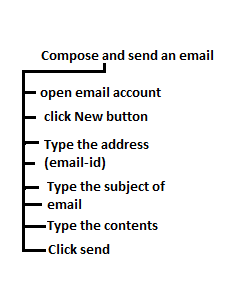 Student’s key can differ from the above keyActivity:                                                                                                 (10 minutes)Ask students to create an email account and open the very first email they receive as a confirmation email.Classwork:                                                                                             (10 minutes)Do exercise B in class Homework::Learn the short keyTell your e-mail address to the studentsAsk the students to open their accounts, create a new email with following content:Wrap Up:                                                                                             (05 minutes)Lesson will be concluded by asking students:How to read an e-mail?How can we download a document from email?How can we compose an email?Success criteria:By the end of the day, the teacher should make sure that the students are fully   aware of:How to read an email?How to compose an email?Unit: Electronic mail                                                                        Time: 40 minutesTopics: how to attach files with E-mail                                            Week 6           Day 1Objectives:Students should be able to:Attach files with their emailResources:Book (pg no. 24, 25)BoardMarker  Computer/laptop/projectorMethodology:Post Assessment:                                                                        (05 minutes)Ask volunteer students to come to the board and reinforce the steps to open an account and compose a mailIntroduction/Explanation:                                                               (10 minutes)Clearly define the steps to attach the files with email to the students Demonstrate these steps on a computer/ projector/ laptop if possible Tell the students that they can attach more than one file with their emailAsk the students to do check your knowledge in their books Also ask them to learn the steps or make a key to remember it.Activity:                                                                                                (10 minutes)Take students to lab and ask them to compose an email and attach a file and a picture in this email.Classwork:                                                                                           (10 minutes)Divide the students in groups and ask them to Do EHomework::Do Ex A (pg. 27)Try out the steps at personal pc’s Do question 10 of EX D (pg. 28).Wrap Up:Conclude the lesson by asking students about:The steps to Compose an email And how to attach a file in email.Success criteria:The teacher should be ensure that the students are able to know :How to compose an email?How to attach a file in email.Unit: Electronic mail                                                                        Time: 40 minutesTopics: how to reply a message, sign out/logout                              Week: 6 Day 2Objectives:Students should be able to:Learn the steps to reply an emailSign out email accountExplore and learn the advantages of email accountResources:Book (pg no. 26, 27)Computer labMethodology:Post Assessment:                                                                          (05 minutes)Ask students about:What is email?What are the parts of an email?How can you create an email accountHow can you compose an emailHow can you attach a file in an emailBy asking random students to tell the steps of above mentioned questionsIntroduction/ Explanation:                                                               (15 minutes)Show and tell the steps to reply to a message to the students from the fig 2.12 (A and B)And then let the students know how to sign out their account by explaining them the purpose of signing outFirst ask form the students what do they think are the advantages of having an email account and then later on explain the advantages to the studentsClasswork:                                                                                       (15 minutes)Do Ex F (pg. 29)Homework:Do Ex G (pg. 29)Learn the advantages of email accountWrap Up:                                                                                            (05 minutes)Ask random students to tell:The advantages of an emailWhy do we sign out/ log out from account?How can you reply to a message?Success criteria:At the end of the lesson the teacher should ensure that the students are able to:Tell about the advantages of an emailTell the purpose of signing out Replying to a message. Unit: Electronic mail                                                                  Time: 40 minutesTopic: Exercise                                                                      Week:  7            Day 1Objective:Students should be able to:Revise the chapter by solving the exercise.Resources:Book (pg no. 27,28,29)Methodology:Post Assessment:									(10 minutes)Previous knowledge will be checked by asking What do you know about email?What are the features of an email?Tell about the body of an email?How can we create an email account?What is the role of captchas?How can we read an email?And how we compose and send an email?How can we attach a file in an email & how can we reply to a message?What are the advantages of an email?Introduction/ explanation:                                                        (10 minutes)Ask the students to read NOW YOU KNOW & the key terms on pg no 27 and explain them.Activity:	                                                                                     (05 minutes)Ask students to read the key terms and remember them.Classwork:                                                                                 (10 minutes)Ask students to solve exercise in group form.Wrap Up:                                                                                          (05 minutes)	Lesson will be concluded by:Checking the solution prepared by students.Success criteria:The teacher should ensure that after this lesson, the students are able to:Revise the concept of email by solving exercisesUnit: MS Word 2010                                                                 Time: 40 minutesTopics: Introduction, How to insert word art in MS Word,         Week: 7How to edit Word art textDay 2Objectives:Students should be able to:Describe MS wordInsert Word art text   in MS wordEdit Word art textResources:Book (pg no. 30, 31, 32)BoardMarker  ProjectorMethodology:Post Assessment:                                                                              (05 minutes)What do you know about MS Office?How many versions of MS office are in market till to date?What are the contents of MS Office?Why do we use MS Word?Introduction/Explanation:                                                                     (10 minutes)Ask the students what do they knew about MS WordWrite their ideas on the board. Add on the information from the text bookReinforce the steps to open the MS word Activity:                                                                                                (10 minutes)Show and tell the students how to insert and edit word art text step by step on a projectorClasswork:                                                                                             (10 minutes)Do question no 1 and 3 of EX D in the class (pg. 41)Homework::Provide worksheet of fig 3.2 ( pg. 31) for labelingAsk the students to perform the steps of editing the Word art Ask them to read  next 3 headings and underline the words and points they have not understoodWrap Up:                                                                                             (05 minutes)Conclude the lesson by asking about:The components of MS WORD pageCall a random student and ask him to insert a word art in MS WORD document.Ask another student to change the size, font size of word art.And ask a student to edit the word art in word text.Success criteria:At the end of the lesson the teacher should ensure that the students are able to know:How to insert a word art in MS WORD.How to edit word art in MS Word.Unit: MS Word 2010                                                                    Time: 40 minutes: Topic: How to change Word art, How to apply 3-D effects,            Week 8                 Changing shadow colorDay 1Objectives:Students should be able to:Change the style of Word artList the steps to Apply shadow and 3-D effects to the typed textResources:Book (pg no. 32, 33, 34)ComputerMethodology:Post Assessment:                                                                           (05 minutes)Ask from the students about their learning from the reading, ask them:To tell the steps of inserting WORD ART. To tell how to edit WORDART text. Introduction/Explanation:                                                                 (10 minutes)Clear the highlighted points of the students with explanationAsk the volunteer students to revise the steps and explain them to the studentsYou can also demonstrate the steps on a projector/ computer (if available) Activity:                                                                                             (10 minutes)Divide the students in three groups for a competition, the competition holds the following headings; How to change WordArt style, How to apply 3d effects on text, how to apply shadow effect on text. The group with the most eye catching effects wins.Classwork:                                                                                       (10 minutes) Solve Check your knowledge on pg no.34. Homework::Do Check your Knowledge (pg. 34)Try out shadow effects and 3-d effects Wrap Up:                                                                                             (05 minutes)Ask students to tell:How to change the shadow color in WORDHow can we apply 3-D effects in WORD How can we change the style in WORD ART?Success criteria:At the end of the lesson the teacher should be ensure that the students are able to:Change word art styleApply 3-D effects in wordHow to change shadow colors.Unit: MS Word 2010                                                                       Time: 40 minutesTopic: How to set page margin, how to set page orientation             Week: 8    Day 2Objectives:Students should be able to:Define page margin and orientationSet page margin and page orientationResources:Book  ( pg no. 34, 35)BoardMarker  ProjectorComputerMethodology:Post Assessment:                                                                          (05 minutes)Ask the students about:how can we change the word art stylehow can we apply the shadow colorIntroduction/Explanation:                                                                (15 minutes)Introduce students to the page margin and orientation by defining these terms Explain the steps to set page margin and page orientation in MS Word on a projectorThen ask the students to learn these steps and try to perform these on a computer  with the help of teacherAsk the students to make shorts keys for the following topic:How to set page marginHow to set page orientationActivity:                                                                                          (15 minutes)Divide the students in 4-5 groups and ask them to compose a document on WORD.The document should be inLandscape And set the margin accordinglyHomework::Ask the students to learn useful shortcuts (pg. 40)Do EX.B (pg. 41)Wrap Up:                                                                                               (05 minutes)Ask students at the end of the lesson about:Page marginPage orientationSuccess criteria:At the end of the lesson the teacher should be ensure that the students are able to tell about:Setting the page marginsChanging the orientation of the pageUnit: MS Word 2010                                                                 Time: 40 minutesTopics: how to set paragraph spacing, how to set                      Week: 9      line spacing, how to insert symbols      Day 1Objectives:Students should be able to:Define paragraph spacing and line spacingSet paragraph spacing and line spacing in Word documentInset symbolsResources:Book (pg no.  36, 37)ComputerMethodology:Post Assessment:                                                                          (05 minutes)Ask the students about:How can we set the margin of the page in MS WORDAsk a random student to show by changing the page layout of the document.Introduction/Discussion:                                                                 (15 minutes)Define paragraph spacing and line spacing to the studentsWrite a two paragraphs randomly in front of the students and then follow the steps to show paragraph spacing to the students:Click anywhere in the paragraph to set spacing before and after itClick “page layout” tabClick the arrow in  spacing “ Before” or spacing “After”  from paragraph group to set the pageNOTE: Demonstrate clearly the steps to set line spacing within the text of the document and also inserting different symbols in word document to the students Class work:                                                                                              (15 minutes)Give two paragraphs to the students and ask them to apply following functions on it:Paragraph spacingLine spacingInsert symbolsSave the document and email it on your teacher’s email addressLearn and try “Must know”  (pg. 38)Wrap Up:                                                                                                  (05 minutes)Conclude by asking:How to set paragraph spacing?How to set line spacing?How to insert symbols in WORDSuccess criteria:At the end of the lesson the teacher should be ensure that the students are able to:Set the paragraph spacingSet the line spacing to 2.5.Unit: MS Word 2010                                                                         Time: 40 minutesTopics: How to Apply Shadow Effects to the Shape, How To Apply 3-D Effects to Shapes, How To Change Position of an Object or Image                        Week: 9         Day 2Objectives:Students should be able to:Give shadow effects and 3-D effects to the shapesChange the position of an object or imageResources:Book (pg no. 38, 39)BoardMarker  ComputerMethodology:Post Assessment:                                                                                 (05 minutes)                                                                                             Ask volunteer students to reinforce the following topics to the students as they already studied in previous classes:How to apply 3-D effects (pg. 33)Changing shadow colorIntroduction/Explanation:                                                                  (15 minutes)Relating to the previous topics defined by the students, show and tell the students how to apply shadow and 3-D effects to the shapes on a projector or in computer labTell the students that to make your document more attractive they can place an object or image at different positions anywhere within the text. Show them with the help of the steps mentioned on (pg. 39)Activity:                                                                                                (15 minutes)Divide the students in the groups and ask them to perform the group activity of EX E (pg. 42)Homework:Revise the topicsWrap Up:                                                                                            (05 minutes)Conclude the lesson by asking the students about:How can we apply shadow effects to the shapesAsk a random student to show 3-D effect to shapes.Ask how to change the position of an object or an image.Success criteria:At the end of the lesson the teacher should ensure that the students are able to:Apply shadow effects to the shapeApply 3-D effects to shapesChange the position of an object or image.Unit: MS Word 2010                                                                  Time: 40 minutes Topic: Exercise                                                                          Week: 10          Day 1Objective:Students should be able to:Revise the chapter by solving the exercise.Resources:Book (pg no. 40, 41 & 42)Methodology:Post Assessment:									(10 minutes)Previous knowledge will be checked by asking What is MS WORD?What is Quick access toolbar?How can we insert WORD ART in MS WORD?How can we edit word art in MS WORD?How can we change the word art style?How can we apply the 3-D effects?How can we set the page margin and can change the page orientation?What is the purpose of line spacing and paragraph spacing?How can you insert the shapes in MS Word?How can you apply the shadow effects to the shapeHow can you apply 3-D effects to shapes?How can you change the position of an object or of an image?Ask above mention questions from random students to check their understanding towards the chapter.Introduction/ explanation:                                                        (10 minutes)Ask the students to read NOW YOU KNOW, the key terms & useful shortcuts on pg no 40 and explain them.Activity:	                                                                                     (05 minutes)Ask students to read the key terms and remember them.Classwork:                                                                                 (10 minutes)Ask students to solve exercise in group form.Wrap Up:                                                                                          (05 minutes)	Lesson will be concluded by:Checking the solution prepared by students.Success criteria:The teacher should ensure that after this lesson, the students are able to:Revise the concept of MS WORD 2010 by solving exercises.Unit: More features of MS Word 2010                                 Time: 40 minutesTopics: Finding and replacing text                                      Week: 10                Day 2Objectives:Students should be able to:Define the function of find and replace commandFind and replace text in a documentResources:Book (pg no. 43, 44, 45, 46)ComputerMethodology:Post Assessment:                                                                           (05 minutes)Ask students about:MS WORD Some features of MS WORDIntroduction/ explanation:                                                                   (10 minutes)                                        Introduce students to Find and replace command by explaining their functions to the studentsActivity:                                                                                              (10 minutes)Take students to the lab.Explain step by step how to use find and replace command with the help of the example given in the bookAlso show how to use advanced find on a computer to the studentsClasswork:                                                                                             (10 minutes)Give worksheet of (fig. 4.2 and 4.5) for labeling as an assessment of the students after completing the topic in the class and then paste it in their note booksDO question 2, 11 of EX. D (pg. 54)Homework::Prepare the steps of finding and replacing text for the testLearn the definition of homonymsDo check your knowledge (pg. 46)Wrap Up:Conclude the lesson by asking about:How to use find and replace option on WORD?Ask a student to tell about the advance find option.Success criteria:By the end of the day, the teacher should make sure that the students are fully aware of:Using find & replace commandHow to use advance file.Unit: More features of MS Word 2010                                            Time: 40 minutes Topics: GO To command, spelling and grammar                           Week: 11   Day 1 Objectives:Students should be able to:Use go to commandCheck spelling and grammar in a document Resources:Book (46, 47 and 48)BoardMarker  Methodology:Post Assessment:                                                                               (05 minutes)Revise the previous topic by asking:What is purpose of find command?Explain four search options of Advanced findWhat are homonyms?Introduction/Explanation:                                                                (15 minutes)Explain the function of GO TO command to the studentsWrite down the steps of GO to command on a board and explain them to the studentsFirstly explain the function of “Spelling and Grammar” command and then demonstrate the steps of checking spelling and grammar of text within the documentClasswork:                                                                                       (10 minutes)Do question 3, 6 of Ex D in the class on notebooks (pg. 54)Homework::Learn useful shortcuts (pg. 53)Write a paragraph on “My diary” and apply GO to command and check spelling and grammarLearn cool tip (pg. 49)Wrap Up:                                                                                             (05 minutes)Ask students about:What is GO to command?Why we use spelling & grammar check?How can we use spelling & grammar check option?Success criteria:At the end of the lesson, the teacher should ensure that the students are fully aware of:Spelling & grammar checkGO to commandFind & replace option.Unit: More features of MS Word 2010                                             Time: 40 minutesTopics: Thesaurus, Drop cap                                                         Week: 11     Day 2Objectives:Students should be able to:Define the ThesaurusUse the ThesaurusApply drop down cap in a documentResources:Book (pg no. 49, 50)Illustrations/picturesMethodology:Post Assessment:                                                                             (05 minutes)How can we use find & replace option?What is GO to command?Why we use spelling & grammar check?Introduction/ explanation:                                                                     (20 minutes)Define thesaurus to the studentsExplain following steps to the students:Select the word for which you want a synonym or antonymClick the Review tab on the ribbonClick “Thesaurus” from proofing groupThe thesaurus task pane will appear on the right side of the screen. You can view word options and select the word for replacementLeft click on the word, options will appear. Click insert option from the list, the selected word will get passed in place of the old word.You can use illustrations for explaining these steps Describe the function of drop cap to the students Explain the steps to use drop cap with the help of the fig 4.14 (pg. 50)Ask the students to learn key terms (pg. 53)Classwork:                                                                                         (10 minutes)Do EX B in the classDo question 1, 4, 10 of Ex DHomework::Research work:Ask the students to collect some information about Thesaurus from the net and write some Antonyms, synonyms and homonyms in your notebook.Read the next two headingsWrap Up:                                                                                              (05 minutes)Conclude the lesson by asking about:What is thesaurus?Why we use drop cap?Success criteria:At the end of the lesson the teacher should ensure that the students are able to learn about:ThesaurusDrop capUnit: More features of MS Word 2010                                 Time: 40 minutesTopics: Inserting hyperlinks, How to apply column formatting in a document                                                               Week: 12Day 1Objectives:Students should be able to:Insert hyperlink in a documentApply the column formattingResources:Book ( pg no. 50, 51 and 52)ComputerProjectorLab roomMethodology:Post Assessment:                                                                          (05 minutes)What is thesaurusWhat is the purpose of drop cap?List the steps of inserting the drop cap in WORDDo you know anything about the hyperlink?Introduction/ explanation:                                                             (05 minutes)Ask volunteer students to  define hyperlink and column formatting to the studentsNow explain it by yourself Demonstrate the steps to insert hyperlink and apply column formatting on a projectorClasswork:                                                                                              (15 minutes)Do question 5, 7, 8, 9 of Ex DActivity:                                                                                                  (10 minutes)Take the students to the lab Divide the class in two groups and ask each group to do the following activities:Make a document on ‘My favorite sport’ and create hyperlink to insert a picture in it.Type a document on “My likes” and “My dislikes” and apply column formatting to it.Homework:Do EX A and C on book (pg.53, 54)Revise  the topics Wrap Up:                                                                                                 (05 minutes)Conclude the lesson by asking about:How do we insert hyperlink in WORD?List the steps of adding hyper link in WORD.How can we apply column formatting in document?Success criteria:At the end of the lesson the teacher should ensure that the students are fully aware of:Column formattingInserting hyperlinkAdding drop capUnit: More features of MS Word 2010                                  Time: 40 minutesTopic: Exercise                                                                   Week: 12          Day 2Objective:Students should be able to:Revise the chapter by solving the exercise.Resources:Book (pg no. 53,54,55)Methodology:Post Assessment:									(10 minutes)Previous knowledge will be checked by asking:Why we use find and replace option in WORD?What is GO TO command?How can we check the spelling and grammar in WORD?What is the use of Thesaurus?How can we apply drop cap in a document?How can we insert hyperlink in a document?How can we do the column formatting?Ask above mention questions from random students to check their understanding towards the chapter.Introduction/ explanation:                                                        (10 minutes)Ask the students to read NOW YOU KNOW, the key terms & useful shortcuts on pg no 53 and explain them.Activity:	                                                                                     (05 minutes)Ask students to read the key terms and remember them.Classwork:                                                                                 (10 minutes)Ask students to solve exercise in group form.Wrap Up:                                                                                          (05 minutes)	Lesson will be concluded by:Checking the solution prepared by students.Success criteria:The teacher should ensure that after this lesson, the students are able to:Revise the concept of more features of MS WORD 2010 by solving exercises.Unit: Internet, E-Mail, MS WORD 2010,                                     Time: 40 minutesMore features of MS WORD 2010                                                Week: 13          Topic: Test paper 1                                                                   Day 1Objective:Students should be able to:Revise the chapter by solving the test paper.Resources:Book (pg no. 56)Methodology:Post Assessment:									(10 minutes)Previous knowledge will be checked by asking:Define email?What is internet?Why do we use MS WORD 2010?Define some commonly used features of MS WORD 2010.Why we use find and replace option in WORD?What is GO TO command?How can we check the spelling and grammar in WORD?What is the use of Thesaurus?How can we apply drop cap in a document?How can we insert hyperlink in a document?How can we do the column formatting?Ask above mention questions from random students to check their understanding towards the chapter.Discussion:                                                                             (05minutes)Ask the students if they have any ambiguity in the units and discuss with them their issues.Classwork:                                                                                 (25 minutes)Ask students to solve Test paper 1 (pg no. 56) individually.Wrap Up:                                                                                          (05 minutes)	Lesson will be concluded by:Checking the solution prepared by students.Success criteria:The teacher should ensure that after this lesson, the students are able to:Revise the concept of chapters by solving a test paper.Unit: MS Power point 2010                                                            Time: 40 minutesTopics: Introduction, start MS PowerPoint                                     Week: 13          Day: 2Objectives:Students should be able to:Define MS Power pointList the advantages of power pointCreate a blank presentation using three stylesResources:Book (pg no. 57, 58, 59 & 60)BoardMarker  Methodology:Post Assessment:                                                                               (05 minutes)What do you know about MS power point?What do we use MS Power point?Introduction/Explanation:                                                                    (15 minutes)Introduce students to the MS power point List the advantages of MS Power point on a board and ask the students to read them one by oneDraw this diagram on the board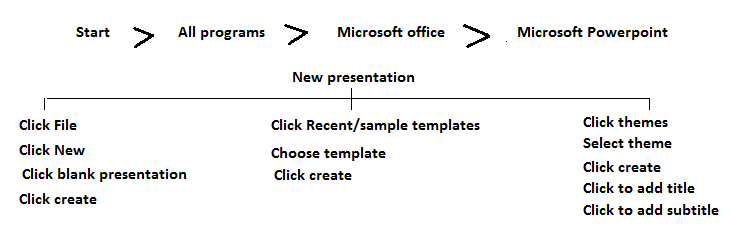 Explain the steps to create new presentation in three ways with the help of the following key diagramClasswork:                                                                                             (15 minutes)Do question no 1, 2, 3, 4, 5, 6, 7 of EX D on copies (71)Homework::Learn the questions done in the class and check your knowledge (pg. 60) for short oral testWrap Up:                                                                                               (05 minutes)Conclude the lesson by asking about:How can we create a blank presentation?How can we install a template in our presentation?How can we install themes in presentation?Success criteria:At the end of the lesson the teacher should be fully aware of :MS Power pointCreating a blank presentation Creating a presentation by using templatesCreating a presentation using themes.Unit: MS Power point 2010                                                       Time: 40 minutesTopics: How to insert shape effects in presentation,                     Week: 14       How to insert shape styles                                                                                                                          Day: 1Objectives:Students should be able to:Insert shape effectsInsert different shape stylesResources:Book (pg no. 60, 61, 62)Lab roomMethodology:Post Assessment:                                                                               (05 minutes)Ask students about:MS Power pointCreating a blank presentation Creating a presentation by using templatesCreating a presentation using themes.Activity:                                                                                                (30 minutes)Take students to the lab.Ask the students to create a new presentation and then draw a shape in itNow demonstrate how to insert shape effects and shape styles step by stepAsk the students to follow the teacher and perform the steps in their presentations Homework::           Try out the shape effects and shape styles Reading of next topicWrap Up:                                                                                              (05 minutes)Ask some random students to create a presentation and inserting different shapes and align the image or text in the presentation.Success criteria:At the end of the lesson the teacher should be fully aware of the students understanding of:How to insert different shapes effects and different shapes in a document?And how to align the text or image in power point presentation.Unit: MS Power point 2010                                                       Time: 40 minutesTopics: How to align the text or images,                                    Week: 14    How to rotate an image, how to insert a clip art in slideDay: 2Objectives:Students should be able to:Align the text or imagesRotate an imageInsert a clip art in slideResources:Book (pg no. 62, 63 & 64)ProjectorMethodology:Post Assessment:                                                                                   (05 minutes)Check the previous Knowledge by asking:What is MS power point? What is it used for?What is presentation?What is template?Introduction/Explanation:                                                                    (20 minutes)Define alignment and place holder to the studentsAsk the students to do silent reading of the steps of the topicsShow and tell the steps to align the text or image or to rotate image in the presentation on a projectorClasswork:                                                                                              (10 minutes)Do question no 9 of EX D (pg. 71)Learn must know (pg. 63, 64)Homework:Learn Useful shortcuts (pg. 70)Reading of the next topicWrap Up:                                                                                                  (05 minutes)Ask students about:Alignment and text place holderHow to insert a text place holder in a documentWhat are template?Success criteria:At the end of the lesson the teacher should ensure that the students are able to learn about:Align the text or imagesRotate an imageInsert a clip art in slideUnit: MS Power point 2010                                                  Time: 40 minutesTopics: how to edit clip art image                                        Week: 15        Day 1Objectives:Students should be able to:Edit and apply effects to clip artResources:Book (pg no. 64, 65, 66 & 67)Prize (book)Lab roomMethodology:Post Assessment:                                                                               (05 minutes)Ask students to check their prior knowledge of the lesson:How to align the text or imagesHow to rotate an imageIntroduction/Explanation:                                                                    (15 minutes)Describe the topic to the studentsTake students in the lab Divide the students in the groups and ask them to read how to edit clip art imageProvide one computer to each groupAsk each group to perform the steps with collaboration with their group members and the group that put their best will win and get the prizeClass work:                                                                                             (15 minutes)Ex A on book (pg. 70)Do question no 10, 11 of Ex D (pg. 71)Wrap Up:                                                                                                 (05 minutes)Ask students about:How to edit clip artHow can we apply effects to clip artsSuccess criteria:At the end of the lesson the teacher should ensure that the students are completely aware of:Adding clip artEditing itApplying different effects in it.Unit: MS Power point 2010                                                          Time: 40 minutesTopics: How to insert a table in a slide,                                        Week: 15    How to add bullets and numbers in slideDay 2Objectives:Students should be able to:Insert tables in their presentationInsert bullets and numbersResources:Book (pg no. 68, 69)Lab roomPrizeMethodology:Post Assessment:                                                                              (05 minutes)How can we edit clip art image in power point presentation?How can we insert a clip art in a slide?How can we rotate a clip art image?Explanation:                                                                                            (10 minutes)Let the students know how to insert tables and bullets in their presentation by explaining them steps Do check student’s knowledge (pg. 69)Activity:                                                                                                 (10 minutes)Take students to the lab roomDivide the students into 4 groups and ask each group to make photo album on different topics. Give a prize to best photo album maker groupClasswork:                                                                                              (10 minutes)Do EX G (pg. 72)Homework:Make a presentation on “My favorite sport”Insert the picture of your favorite playerWrite few lines on him/herAdd effect which you have learnt in this chapterWrap Up:                                                                                               (05 minutes)Ask a random student to create a presentation and use various features of MS Power Point.Success criteria:At the end of the lesson the teacher should be ensure that the students are fully aware of:Insert tables in their presentationInsert bullets and numbersUnit: MS Power point 2010                                                        Time: 40 minutesTopic: Exercise                                                                          Week: 16     Day 1Objective:Students should be able to:Revise the chapter by solving the exercise.Resources:Book (pg no. 70,71 & 72)Methodology:Post Assessment:									(10 minutes)Previous knowledge will be checked by asking:What is power point?What are the advantages of MS power point?How can we create presentation?How can we insert different shapes, clip art & different style in power point?How can we resize and rotate images in power point?How can we apply effect to clip art in power point?How can we draw tables in power point?How can we add bullets and numbers in power point presentation?Ask above mention questions from random students to check their understanding towards the chapter.Introduction/ explanation:                                                        (10 minutes)Ask the students to read NOW YOU KNOW, the key terms & useful shortcuts on pg no 69,70 and explain them.Activity:	                                                                                     (05 minutes)Ask students to read the key terms and remember them.Classwork:                                                                                 (10 minutes)Ask students to solve exercise in group form.Wrap Up:                                                                                          (05 minutes)	Lesson will be concluded by:Checking the solution prepared by students.Success criteria:The teacher should ensure that after this lesson, the students are able to:Revise the concept of MS Power Point 2010 by solving exercises.Unit: More features of MS Power point                                 Time: 40 minutes:Topics: Slide layout, views in power point,                           Week: 16Day 2Objectives:Students should be able to:Describe slide layoutDiscuss three main views in MS Power pointResources:Book (pg no. 73, 74, 75, 76)Computer/projectorMethodology:Post Assessment:                                                                                   (05 minutes)                                                                                  Check previous knowledge by asking:What is placeholder?Define the term “slide layout” to the studentsAsk volunteer students to read the steps to change slide layouts and then describe them to the studentsIntroduction/Explanation:                                                                  (20 minutes)Show and tell the students different views in MS PowerPoint on a projector/computer if availableExplain the importance of each view separatelyYou can also show a video to the students of “views in PowerPoint” for their  better discerning of the topicDiscuss the “Note” on (pg. 77) with the students.Do question 1, 2, 8 of Ex D (pg. 96)Classwork:                                                                                         (10 minutes)Do EX F on book (pg. 97)Homework::Prepare the topic “views in PowerPoint” for oral test in the class.Wrap Up:                                                                                         (05 minutes)Ask students about:Slide layoutViews in power pointNormal view Slide sorter viewSlide show viewSuccess criteria:At the end of the lesson the teacher should ensure that the students are fully aware of:Describe slide layoutDiscuss three main views in MS Power pointUnit: More features of MS Power point                                       Time: 40 minutesTopics: How to rearrange slides, how to copy slides,                    Week 17How to create your own design templateDay 1Objectives:Students should be able to:Rearrange slides Copy slidesCreate their own design templateResources:Book (pg no. 77, 78, 79)Board MarkerMethodology:Assessment:                                                                                           (15 minutes)Take a short test from the students in the class of “views in PowerPoint”Introduction/ Explanation:                                                                 (20 minutes)Now tell the students that they can rearrange their slides in slide shorter view as it enables you to view many slides at a timeShow the students how to copy slides in slide shorter viewDiscuss cool tip (pg. 78) with the students and ask them to learn it.Divide the students in two groups and ask each group to read the topic “how to create your own design template”  and then prepare it to perform the steps in front of the other groups Evaluate the groups on the basis of their performanceHomework:Ask the students to make a design template of their choice by changing background style, color etc., save it with a suitable name. Show it in the next class to the teacherWrap Up:                                                                                            (05 minutes)Ask random students to create a presentation and view it in the three views.Success criteria:At the end of the lesson the teacher should be ensure that the students are aware of:Rearrange slides Copy slidesCreate their own design templateUnit: More features of MS Power point                                     Time: 40 minutesTopics: how to Use saved design template,                               Week: 17How to apply theme to the slide                   Day 2Objectives:Students should be able to:Use saved design template in their presentationApply different themes to the slide Resources:Book (pg no. 80, 81, 82)Lab roomPrizeMethodology:Post Assessment:                                                                            (05 minutes)Ask students about:Rearranging slidesViews in power pointslide layoutcopying the slidesIntroduction/ Explanation:                                                                    (15 minutes)Ask volunteer students to come and reinforce  the steps to create own design template to the students Define the steps to use saved design template in the presentationShow the students how to apply selected themes to their slides with the help of fig 6.13, 6.14 (A), 6.14 (B)Activity:                                                                                               (10 minutes)Take students to the lab. Divide the students in groups and give them a Task of creating a template of their own design and use it in their presentation on “Queen Elizabeth 1”. Groups should be evaluated on their performance and prize should be given to the best one.Classwork:                                                                                       (10 minutes)Do question 9 of EX D (pg. 96)Homework::Practice the steps to apply theme to the slide layout.Reading of pages (83, 84, 85) Wrap Up:Ask   random students to apply theme to presentation and explaining the steps to other students.Success criteria:At the end of the lesson the teacher should ensure that the students are fully aware of using:Saved design template in their presentationApply different themes to the slideUnit: More features of MS Power point                                     Time: 40 minutesTopics: How to edit theme, how to apply background styles to a slide, how to apply gradient background                                                                 Week: 18Day 1Objectives:Students should be able to:Learn to edit themes by  changing their fonts, colors and effectsApply different background styles to a slideenlist the steps to apply a gradient background  Resources:Book (pg no. 83, 84, 85)Methodology:Post Assessment:                                                                               (05 minutes)Ask students to:Apply a theme to a slide?Ask the students what did they found form their reading? Does anyone want to share something with us?Introduction/Explanation:                                                                   (10 minutes)Tell the students that they can edit a theme and apply different background styles to their slides according to their own choice. Editing includes:ColorsFontsDefine the steps to edit the theme and apply background to the slides Introduce students to the gradient background style by showing it from fig 6.17 (pg. 85) and defining the steps to themClasswork:                                                                                             (10 minutes)Do question 10 of EX D (pg. 96)Homework:Try out to edit theme according to your style  and learn the steps to apply gradient backgroundWrap Up:Ask students to tell the steps of:Editing themes by  changing their fonts, colors and effectsApplying different background styles to a slideApplying a gradient background  Success criteria:At the end of the lesson the teacher should be ensure that the students are fully aware of:Editing themes by changing their fonts, colors and effects.Applying different background styles to a slideEnlisting the steps to apply a gradient background  Unit: More features of MS Power point                                       Time: 40 minutesTopics: how to apply a textured background, how to apply picture in a background, how to insert smart art to the slide                                              Week: 18Day 2Objectives:Students should be able to:Apply different background styles to their slides and use them in their presentationExplore about smart artInsert smart art to the slide Resources:Book (pg no. 86, 87 & 88)Lab roomMethodology:Post Assessment:                                                                               (05 minutes)Ask students about:How to edit theme?How can we apply background style to a slide?And how can we apply a gradient background?Introduction/Explanation/Activity:                                                      (20 minutes)Take students to the lab roomDemonstrate the steps to apply a picture and texture effect in a background Ask the students to do “Check your knowledge” on book (pg. 87)Introduce students to smart art feature by defining itExplain in detail the steps to insert smart art to the slide from the bookClasswork:                                                                                              (10 minutes)Do question 5, 7 of EX D (pg. 96)Ask the students to learn key termsHomework:Lear useful shortcuts (pg. 95)Learn the steps to insert  smart art to the slideWrap Up:                                                                                                 (05 minutes)Ask random students:To enlist the steps to apply texture backgroundHow can we apply a picture in a background?How can we insert a smart art in a slide?Success criteria:At the end of the lesson the teacher should be ensure that the students are fully aware of:Apply texture backgroundApplying picture in a backgroundInserting a smart art in a slide.Unit: More features of MS Power point                                     Time: 40 minutesTopics: editing smart art, setting transaction to the slide, how to insert sound in the presentation                                                                              Week: 19Day 1Objectives:Students should be able to:Change the color, layout and style of smart artApply slide transitionInsert sound file or video clip in their slideResources:Book (pg no.89, 90, 91 ) BoardMarker ComputerMethodology:Post Assessment:                                                                             (05 minutes)Ask random students:What is smart art?Ask volunteer students or students of your choice to come to the board and explain the steps to insert smart art using boardIntroduction/Explanation:                                                               (20 minutes) Take students to the labExplain the students how to change color, style and layout of  smart art and apply transition to the slide (speed and sound) Divide the students in the groups and give them a task to read the topic “how to insert sound in a presentation”Clear all the ambiguities  if they have any before starting their group activityGroup Activity:                                                                                   (10 minutes)Give them a sample presentation and ask them to search a video from the net best suited for the sample presentation and add it to their presentationHomework:Do EX G and H (pg. 97, 98)Ask the students to start collecting data for their presentation on “input devices of computer” which they have to submit at the end of the chapter to their teacherWrap Up: Ask random students to change the color, style & layout of smart art & apply transitions to the slide.Success criteria:At the end of the lesson the teacher should ensure that the students are fully aware of using:Changing the color, layout and style of smart artApplying slide transitionInserting sound file or video clip in their slideUnit: More features of MS Power point                                Time: 40 minutesTopics: Charts in MS PowerPoint 2010, How to insert a chart in slide                                                                Week: 19Day 2Objectives:Students should be able to:Define the following terms:DatasheetPlot areaAxis (category and value)Data labelData seriesLegendData tableGridlinesInsert a chart in slideResources:Book  ( pg no. 91, 92, 93, 94)BoardMarker  ComputerMethodology:Post Assessment:                                                                         (05 minutes)Ask students about:How to edit a smart art?How to set transition to a slide?How can we insert smart art in a slide?How can we apply picture in a background?Introduction/Explanation:                                                                   (20 minutes)Tell the students that they can add charts in their slides in a presentationDraw fig 6.30 on a board and describe all the important terms related to the charts to the students. e.g.    Datasheet, Plot area, Axis (category and value), Data label, Data series, Legend, Data table, GridlinesDemonstrate the steps to insert chart in a slide on a projector to the studentsClasswork:                                                                                             (10 minutes)Do EX E (group activity) pg. 96Homework::Complete the assignment  of presentation on (input devices of computer) and submit to the teacher in the next classWrap Up:                                                                                              (05 minutes)Ask random students to draw a bar chart in power point, and to add sound effects in a slide.Success criteria:At the end of the lesson the teacher should be ensure that the students are able to:Set transitions in a slideInsert sounds in a presentationsAdd charts to a slideUnit: More features of MS Power point                                           Time: 40 minutesTopic: Exercise                                                                              Week: 20Day 1Objective:Students should be able to:Revise the chapter by solving the exercise.Resources:Book (pg no. 94, 95, 96,97,98 )Methodology:Post Assessment:									(10 minutes)Previous knowledge will be checked by asking :What is power point?What are the advantages of MS power point?What do you know about slide layout?How can we rearrange the slidesHow can we create our own design templates?How can we apply theme to a slide?How can we insert smart art to a slide?What is custom animation?Ask above mention questions from random students to check their understanding towards the chapter.Introduction/ explanation:                                                        (10 minutes)Ask the students to read NOW YOU KNOW, the key terms & useful shortcuts on pg no 94,95 and explain them.Activity:	                                                                                     (05 minutes)Ask students to read the key terms and remember them.Classwork:                                                                                 (10 minutes)Ask students to solve exercise in group form.Wrap Up:                                                                                          (05 minutes)	Lesson will be concluded by:Checking the solution prepared by students.Success criteria:The teacher should ensure that after this lesson, the students are able to:Revise the concept of MS Power Point 2010 using some more feature by solving exercises.Unit: Algorithms and flow charts                                                  Time: 40 minutesTopics: algorithms, flow chart, symbols of flow chart,                    Week: 20Algorithms and flowchart to find the greater number between A and BDay 2Objectives:Students should be able to:Define algorithms and flow chartCreate algorithmsList the characteristics of flowchartDescribe the names and uses of different symbolsDifferentiate between algorithms and flow chartResources:Book  (pg no. 99, 100)BoardMarker Methodology:Post Assessment:                                                                                   (05 minutes)Previous knowledge will be checked by asking:Have you studied algorithms or flow chart before?What do you know about algorithms and flow chart?Introduction/Explanation:                                                                   (15 minutes)Introduce students to algorithms and flow chart by defining themWrite the examples of algorithms on board and explain it to the studentsEnlist the characteristics of algorithm on board and explain them to the classExplain symbols of flow chart with the help of example on boardDescribe algorithm and flow chart to find the greater number between A and BClasswork:                                                                                         (10 minutes)EX E (pg. 104)Homework:EX F (pg. 104)Do question 1,2, 3, 4, 5,6, 8, 10 of Ex D (pg. 104)Read the next topicsWrap Up:                                                                                                (05 minutes)Ask students to:Define algorithmWhat is flow chart?What are the characteristics of flow chart?Ask the use of symbols used in drawing flow chart by making some symbols on board.Ask random student to come and draw the flow chart of greater number between A & B.Success criteria:At the end of the lesson the teacher should fully ensure that the students are fully aware of :Algorithms and flow chartsCharacteristics of flow chartSymbols used in drawing flow chartsUnit: Algorithms and flow charts                                                 Time: 40 minutesTopics: Algorithm and flow chart to find average of three numbers   Week: 21Day 1Objectives:Students should be able to:Define loop mechanismDraw flow chart with loopResources:Book (pg no. 101, 102)BoardMarker  Methodology:Post Assessment:                                                                                   (05 minutes)Ask students at random to tell:About algorithmFlow chartSymbols of flow chart by drawing them on boardWrite the algorithm to find the greater number between A & BDraw the flow chart to find greater number between A & BIntroduction/Explanation:                                                                    (20 minutes)Ask volunteer students to draw a table of algorithm and flowchart to find the average of three numbersDO check your knowledge (pg. 101)Teach the concept of loop and counter variable with importanceExplain with the help of diagrams on the board how to draw a flow chart to print the computer ten times and a flow chart to find the largest of the three numbers A, B and CActivity:                                                                                                (10 minutes)Divide the students in  4 groups and ask them to take pen and paper and draw a flow chart for a number to be divisible by:Homework::Do EX G (pg. 105)Wrap Up:                                                                                        (05 minutes)Ask students to:Define counterWhat do you mean by ‘loop’? Draw a flowchart showing loop.Success criteria:At the end of the lesson the teacher should be ensure the students are aware of :LoopsCounterVariableAnd are able of drawing flow chartsUnit: Algorithms and Flowcharts                                                    Time: 40 minutesTopic: Exercise                                                                               Week: 21Day2Objective:Students should be able to:Revise the chapter by solving the exercise.Resources:Book (pg no. 103, 104, 105)Methodology:Post Assessment:									(10 minutes)Previous knowledge will be checked by asking:Define algorithm.Define flow chart.What are the characteristics of flow chart?Draw some symbols of flow chart and tell the use of those symbolsDefine loop mechanismDraw flow charts using loops.Ask above mention questions from random students to check their understanding towards the chapter.Introduction/ explanation:                                                        (10 minutes)Ask the students to read NOW YOU KNOW, the key terms & useful shortcuts on pg no 102, 103 and explain them.Activity:	                                                                                     (05 minutes)Ask students to read the key terms and remember them.Classwork:                                                                                 (10 minutes)Ask students to solve exercise in group form.Wrap Up:                                                                                          (05 minutes)	Lesson will be concluded by:Checking the solution prepared by students.Success criteria:The teacher should ensure that after this lesson, the students are able to:Revise the concept of algorithm and flow chart by solving exercises.Unit: Computer viruses and their effects                               Time: 40 minutesTopics: Introduction, Computer virus, how a virus enters the computer system, symptoms of a computer Virus                                               Week: 22Day 1Objectives:Students should be able to:Define computer virusList the ways in which virus can enter a computerDescribe symptoms of computer virusResources:Book ( pg no. 106, 107)BoardMarker  Methodology:Post Assessment:                                                                                    (05 minutes)Ask students random questions to check their prior knowledge about virus and their effects, ask them:Do you know what computer virus is?What happen when virus effects your computer?Introduction/Explanation:                                                                    (20 minutes)Draw fig 8.1 on boardGive introduction of computer virus to the students by explaining them what computer virus actually isExplain the ways of entering  virus into computer systemsDiscuss the symptoms when a computer is effected by a virusDo “Check your knowledge” (pg. 107)Class work:                                                                                       (10 minutes) Do question 1 of EX D (pg. 118)Homework:Search from the net about the history of computer viruses and write points on your rough notebooks Wrap Up:                                                                                         (05 minutes)Ask students to:Define virus?What does virus stands for?How a virus enters in a computer?What are the symptoms of virus in a computer?Success criteria:At the end of the lesson the teacher should ensure that the students are fully ensure of:Computer VirusSymptoms of virus in a computerHow virus enters in a computer.Unit: Computer viruses and their effects                              Time: 40 minutesTopics: history of computer viruses, how you protect your computer from computer virus                                                                                   Week: 22Day 2Objectives:Students should be able to:Know the history of computer virusDescribe the types of computer virusLearn how to protect your computer from virusResources:Book (pg no. 108, 109)Methodology:Post Assessment:                                                                                  (05 minutes)Ask students to tell:About computer virusHow a virus enter in a computerWhat are the symptoms that a computer is affected by virus?Introduction/ Explanation/Discussion:                                           (20 minutes)Discuss with the students history of computer viruses and ask them to share their points in the discussion with the classExplain the types of viruses to the studentsShow a video on a history and types of viruses Ask the students to read the points of how to protect your computer from virusAsk the students to Do “check your knowledge” (pg. 109)Learn “Must know”  (pg. 109) Classwork:                                                                                            (10 minutes)Solve questions 2, 3, 4 in groups form. Wrap Up:                                                                                            (05 minutes)Ask the students to tell:History of computer virusTypes of computer virusWhat are worms?What is Trojan horse?Success criteria:At the end of the lesson the teacher should ensure that the students are fully aware of:The history of computer virusThe types of computer virusAnd how to protect your computer from virusUnit: Computer viruses and their effects                              Time: 40 minutesTopics: let us study about computer virus in detail                   Week: 23Day 1Objectives:Students should be able to:Antivirus & its importance in computer systemResources:Book (pg no. 110)Methodology:Post Assessment:                                                                                  (05 minutes)Ask students to tell:About computer virusHow a virus enter in a computerWhat are the symptoms that a computer is affected by virus?Introduction/ Explanation/Discussion:                                                (15 minutes)Define antivirus to the students and tell the names of some famous antiviruses.Activity:                                                                                                (15 minutes)Take students to computer lab and ask them to can the computer and find the antivirus installed in the computers. Search about firewall from the webWrap Up:                                                                                            (05 minutes)Ask the students to tell:History of computer virusTypes of computer virusWhat are worms?What is Trojan horse?Define antivirus.Success criteria:At the end of the lesson the teacher should ensure that the students are fully aware of:The history of computer virusThe types of computer virusAnd how to protect your computer from virusUnit: Computer viruses and their effects                              Time: 40 minutesTopics: How to use antivirus software                                 Week: 23Day 2Objectives:Students should be able to:Learn how to use antivirus programScan a computer with antivirusResources:Book (pg no. 111, 112, 113)LaptopMethodology:Post Assessment:                                                                            (05 minutes)Ask students to tell the:History of virusWhat are the types of computer virusWhat are worms?What is Trojan horseWhat are macro virusWhat do you know about antivirus?Activities:                                                                                       (10 minutes)Lab Activity: Arrange a laptop having Norton Antivirus software installed in itDemonstrate the steps to scan a computer Show the students result summary after the scan finishedAsk the students to learn cool tip (pg. 113)Group Activity:                                                                               (10 minutes)Ask the students to run the antivirus program to check for the presence of virus in your computer systemClasswork:                                                                                           (10 minutes)Do EX A (pg. 118)Homework::Check your pc at home for which antivirus software is installed and run to check for virusesWrap Up:Ask students to tell about:Names of some antivirusHow can we use anti-virus softwareSuccess criteria:At the end of the lesson the teacher should ensure that the students are fully aware of:Use of antivirusAnd how to scan virus from a computer.Unit: Computer viruses and their effects                      Time: 40 minutesTopics: How to scan a drive or a folder,                         Week: 24How to update antivirus softwareDay 1Objectives:Students should be able to:Scan a drive or a folder using antivirus Update the antivirusResources:Book ( pg no. 113, 114, 115,116) BoardMarker  ComputerMethodology:Post Assessment:                                                                            (05 minutes)Ask volunteer students to read the topic “ how to scan a drive or a folder”explain the steps to the students with the help of figures (8.8, 8.9, 8.10, 8.11, 8.12)Activities:                                                                                    (20 minutes)take the students to the lab as internet is required to update the softwareshow them how to update antivirus software step by step (you can also use projector if internet is available)Group Activity:In the lab find which antivirus software is installed in the computerCheck when your teacher last updated the antivirus.Classwork:                                                                                  (10 minutes)Run a drive scan on some drives of your computer using the Norton antivirus. Next, run a live update to update the antivirus software with latest virus definitionsWrap Up:                                                                                   (05 minutes)Ask students about:How can we update an antivirus software?How can we scan drive or a folder?Unit: Computer viruses and their effects                                           Time: 40 minutesTopics: How to update antivirus software                                         Week: 24Day 2Objectives:Students should be able to:Scan a drive or a folder using antivirus Update the antivirusResources:Book ( pg no. 116) BoardMarker  ComputerMethodology:Post Assessment:                                                                            (05 minutes)Ask volunteer students to read the topic “ how to scan a drive or a folder”explain the steps to the students with the help of figures (8.8, 8.9, 8.10, 8.11, 8.12)Activities:                                                                                    (20 minutes)take the students to the lab as internet is required to update the softwareshow them how to update antivirus software step by step (you can also use projector if internet is available)Classwork:Do “In the lab” given on pg no. 119Wrap Up:                                                                                   (05 minutes)Ask students about:How can we update an antivirus software.How can we scan  drive or a folder?Unit: Computer viruses and their effects                              Time: 40 minutesTopic: Exercise                                                                    Week: 25Day 1Objective:Students should be able to:Revise the chapter by solving the exercise.Resources:Book (pg no. 117, 118, 119)Methodology:Post Assessment:									(10 minutes)Previous knowledge will be checked by asking:Define computer virus.Tell the ways how computer virus enters in a computer.What are the symptoms of computer virus?Briefly tell the history of computer virus.How can we protect our computer from virus?What is antivirus?How can we scan a computer from virus?How can we update antivirus software?Ask above mention questions from random students to check their understanding towards the chapter.Introduction/ explanation:                                                        (10 minutes)Ask the students to read NOW YOU KNOW, the key terms on pg no 117 and explain them.Activity:	                                                                                     (05 minutes)Ask students to read the key terms and remember them.Classwork:                                                                                 (10 minutes)Ask students to solve exercise in group form.Wrap Up:                                                                                          (05 minutes)	Lesson will be concluded by:Checking the solution prepared by students.Success criteria:The teacher should ensure that after this lesson, the students are able to:Revise the concept of computer virus and their effects by solving exercises.Unit: MS POWERPOINT 2010, More features of                           Time: 40 minutesMS POWERPOINT 2010, Algorithms & flowcharts,                       Week: 25          Computer virus & their effectsTopic: Test paper 2                                                                  Day 2Objective:Students should be able to:Revise the chapter by solving the test paper.Resources:Book (pg no. 56)Methodology:Post Assessment:									(10 minutes)Previous knowledge will be checked by asking:Why we use MS POWERPOINT?Define slideshow. What is text place holder?What is algorithm?Define flow chart?Draw the symbol used Processing, input output, decision in drawing flow charts.What is a computer virus?How a virus enters in a computer?Name the types of computer viruses.Define antivirus.How to use and update antivirus software.Ask above mention questions from random students to check their understanding towards the chapter.Discussion:                                                                             (05minutes)Ask the students if they have any ambiguity in the units and discuss with them their issues.Classwork:                                                                                 (25 minutes)Ask students to solve Test paper 2 (pg no. 120) individually.Wrap Up:                                                                                          (05 minutes)	Lesson will be concluded by:Checking the solution prepared by students.Success criteria:The teacher should ensure that after this lesson, the students are able to:Revise the concept of chapters by solving a test paper.Name ClassRoll noAnd send it to their teacher’s address11839NOTE: assign one number to each groupNOTE: assign one number to each groupNOTE: assign one number to each groupNOTE: assign one number to each group